Берегитесь спайс!Спайс – это опасный наркотик, уничтожающий весь организм человека на клеточном уровне, включая головной мозг. Спайсовый яд легко проникает в сосуды и стенки внутренних органов и практически не выводится из организма. Вернуть человека к жизни очень тяжело. Реабилитационный процесс длится от нескольких месяцев до нескольких лет.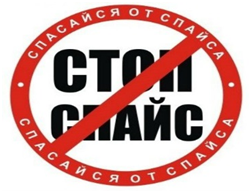 Психотропный эффект этой курительной смеси основывается на природных веществах, которые называются каннабиноидами. Искусственные заменители этих соединений вызывают сильную физическую и психологическую зависимость у тех, кто их курит.После принятия данного вещества наступают мощнейшие галлюцинации, сопровождающиеся чувством эйфории, спутанностью или потерей сознания, тошнотой, головокружением и слабостью вплоть до утраты возможности двигаться. Страдает весь организм: печень, половая и сердечно-сосудистая системы, снижается интеллект, изменяется поведение человека, нарушается работа нервной системы.Психика. При многократном употреблении формируется психическая зависимость. Реакции могут быть разнообразными: состояние эйфории, неаргументированная истерика или взрывы хохота, расстройства координации и ориентирования, визуальные и слуховые галлюцинации, утрата способности контролировать себя и свое поведение. Любители «поиграться» с этим видом наркотика часто оказываются «посетителями» психиатрических лечебниц, заканчивая свою жизнь самоубийством.Физическое здоровье. Страдают все без исключения органы тела, их функции. В ходе многолетних опытов и исследований на животных синтетических каннабиноидов, было установлено, что в организме неминуемо развиваются раковые клетки. То есть, у человека, в течение пяти лет с момента начала употребления спайса начинает развиваться рак легких. Нередки случаи сердечных приступов и остановки сердца при передозировке. Курильщика начинают беспокоить постоянные боли и покалывания в области сердца.Репродуктивная система. Мужчины, употребляющие данный вид наркотика, страдают импотенцией, женщины – могут стать бесплодными.Как можно заподозрить, что Ваш ребенок употребляет наркотики:- после употребления подростком психоактивных веществ, он может вести себя так, будто только проснулся, сидеть в малоподвижной позе, бессмысленно улыбаться, невнятно бормотать что-то себе под нос или, напротив начнет раздражаться;- изменения в настроении: расторможенность, беспричинное веселье, чрезмерная болтливость. При этом повышенное настроение не соответствует ситуации, в которой он находится;- изменится и двигательная активность: ребенок будет неусидчив, начнет активно жестикулировать. При определенных ситуациях может быть и наоборот: подросток будет вял, расслаблен, неподвижен, захочет подремать;- при ходьбе подросток будет пошатываться из стороны в сторону. Пройти по прямой линии при наркотическом опьянении тоже не сможет, стоя или сидя будет покачивать туловищем;- держать предметы в таком состоянии тоже не сможет – они будут выпадать из рук;- речь замедлена, невнятна, с нечеткой артикуляцией, словно у человека «каша во рту»;- отмечается состояние эйфории. (у него может начаться неаргументированная истерика или взрыв хохота, расстройства координации и ориентирования, визуальные и слуховые галлюцинации, абсолютная утрата способности контролировать себя и свое поведение).Обратите внимание и на то, что отдельные, описанные выше признаки могут быть симптомами различных психологических трудностей подросткового и юношеского возраста. В некоторых случаях так могут начинаться заболевания психики.Самое страшное, что спайс может вызвать привыкание, сопровождаемое так называемой «ломкой». Курение спайса оказывает большой вред на организм человека, особенно молодого. Будьте бдительны и осторожны!Психологическую помощь в г. Гомеле можно получить по «телефонам доверия»:- в учреждении «Гомельский городской центр социального обслуживания семьи и детей» 170 (круглосуточно);- в отделе общественного здоровья Гомельского областного ЦГЭ и ОЗ по тел. 8(0232)33-57-29, 8(0232)33-57-82;- на базе учреждения «Гомельский областной наркологический диспансер» по тел. 8(0232)34-01-66, 8(0232)53-34-34, 8(0232)63-39-39.  По материалам отдела общественного здоровья 
                                                             Гомельского областного ЦГЭ и ОЗ